АДМИНИСТРАЦИЯ  ГАЛИЧСКОГО МУНИЦИПАЛЬНОГО  РАЙОНА КОСТРОМСКОЙ ОБЛАСТИР А С П О Р Я Ж Е Н И Еот   « 22 »   сентября  2017  года   № 220-р  г. ГаличОб открытии отопительного сезона 2017-2018 годовВ связи с понижением температуры наружного воздухаРекомендовать:	Руководителям предприятий ЖКХ и муниципальных образовательных учреждений муниципального района открыть отопительный сезон с 25 сентября 2017 года и обеспечить подачу тепла до 12 часов в сутки в муниципальные дошкольные и образовательные  учреждения района.Настоящее распоряжение вступает в силу со дня его                             официального   опубликования.Глава муниципального района                                 		                 А.Н.Потехин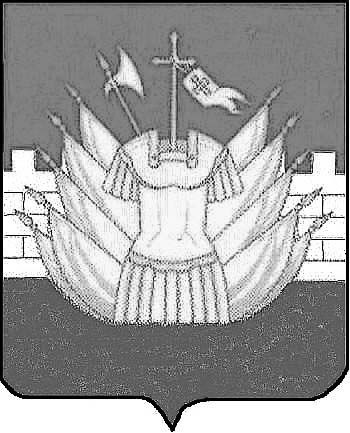 